                    МИНИСТЕРСТВО ОБРАЗОВАНИЯ , НАУКИ И МОЛОДЕЖНОЙ ПОЛИТИКИ КРАСНОДАРСКОГО КРАЯ  Государственное автономное профессиональное образовательное учреждение Краснодарского края«НОВОРОССИЙСКИЙ КОЛЛЕДЖ СТРОИТЕЛЬСТВА И ЭКОНОМИКИ»(ГАПОУ КК «НКСЭ»)Комплект контрольно-оценочных средствучебной дисциплины «Основы экономики» для специальности 13.02.02  «Теплоснабжение и теплотехническое оборудование» Новороссийск 2021Разработчик:___________  Е.А. Гузийпреподаватель экономических дисциплинГАПОУ КК «НКСЭ» Рецензент:__________  Н.В. Делиховскаяпреподаватель ГАПОУ КК «НКСЭ» ___________________СОДЕРЖАНИЕ1. Паспорт комплекта контрольно-оценочных средств 	42. Комплект контрольно-оценочных средств	93. Организация контроля и оценки уровня освоения программы 	254. Пакет экзаменатора	27I. Паспорт комплекта контрольно-оценочных средств.1. Общие данныеКонтрольно-оценочные средства (КОС) предназначены для контроля и оценки образовательных достижений обучающихся, освоивших программу учебной дисциплины «Основы экономики».КОС включают контрольные материалы для проведения текущего контроля и промежуточной аттестации в форме дифференцированного зачета.КОС разработан на основании:- рабочей программы общепрофессиональной учебной дисциплины «Основы экономики» специальности 13.02.02  «Теплоснабжение и теплотехническое оборудование»  СПО базовой подготовки.2. Результаты освоения учебной дисциплины, подлежащие проверке 2.1. В  результате аттестации по учебной дисциплине осуществляется комплексная проверка следующих умений и знаний, а также динамика формирования общих и профессиональных компетенций (Таблица 1):2. Комплект оценочных средств. 2.1. Теоретические задания – ТЗ   (для устного или письменного контроля)Раздел 1.Экономика и ее роль в жизни   общества.Тема 1.1. Предмет, метод  и функции экономической теорииТема1.2. Экономика и производство. Тема 1.3. Основные экономические проблемы общества.Тема 1.4.Экономическая система обществаРаздел 2. МикроэкономикаТема 2.1.Условия формирования рыночного обмена.Тема 2.2. Рынок как развитая система товарно-денежных отношений.Тема 2.3.Теория спроса и предложения.Тема 2.4.Рыночные структуры  и роль конкуренции в экономическом механизме.Тема2.5.Экономические основы бизнеса.Тема 2.6.Теория поведения фирмы в условиях рынка.Раздел 3.МакроэкономикаТема 3.1 Основные макроэкономические показателиТема 3.2.Макроэкономическое равновесие и макроэкономическая динамика.Тема 3.3 Цикличность развития рыночной экономикиРаздел 4.Государственное регулирование макроэкономики.Тема 4.1 Денежно – кредитная политика государстваТема 4.2.Налогово - бюджетная политика государства.Тема 4.3.Социальная политика  государства  2.2. Тестовый контроль.                                                  Вариант- 1.  Найти правильный ответ. 1.Экономические отношения – это:а. отношения между людьми, связанные с их повседневной жизньюб. международные отношения, которые складываются между отдельными странамив. отношения между людьми, складывающиеся в процессе производства, обмена, распределения и потребления товаров и услуг г. отношения, складывающиеся в политической, социальной и духовной жизни общества  2.Материальные и  интеллектуальные элементы, необходимые для организации процесса производства называются: а. бесплатными благами б. трудом в. деньгами г. ресурсами3.Наивысшей потребностью в пирамиде потребностей по Маслоу является: а. потребность в уважении б. потребность в безопасности в. физиологические потребности г. потребность в саморазвитии4.Что означает категория редкостьа. высокое качествоб. ограниченностьв. неповторимостьг. трудоемкость5.Количество одного товара, которым необходимо пожертвовать для увеличения другого товара на одну единицу, называют:а. предельными издержкамиб. постоянными издержкамив.альтернативными издержкамиг.средними издержками 6. Экономические блага характеризуются:а. способностью удовлетворять потребностьб. редкостьюв. ценностьюг. верны все ответы7.Чем отличаются экономические ресурсы от факторов производстваа. экономические ресурсы то же, что и факторы производства;б. к факторам производства не относятся трудовые ресурсы;в. факторы производства -это вовлечённые в процесс производства экономические ресурсы.г. факторы производства – это финансовые ресурсы.8. Что имеют ввиду экономисты, утверждая, что каждая экономическая система сталкивается с фактом ограниченности ресурсова. в любой экономике бывают периоды спада, когда существует ограниченность ресурсов;б. производственные ресурсы никогда не бывают достаточными, чтобы удовлетворить все человеческие потребности; в. с ограниченностью ресурсов сталкиваются только бедные государства,     г. ограниченность ресурсов присуща только командно-административной экономической системе. 	9. Какая из названных характеристик не относится к административно-командной экономике а. свобода частного предпринимательства б.  экономика носит планомерный характерг. установление государством цен на товары и услуги 10. Проблемы: что, как  и для кого производить могут иметь отношение:   а. только к командно-административной системе;   б. к любой экономической системе;   в. только к рыночной системе   г.все варианты верны.11. Какой из перечисленных ниже элементов является наиболее важным для рыночной экономики:   а. активная конкуренция на рынке;  б.эффективные профсоюзы;  в.продуманное государственное регулирование  г.централизованное планирование экономики.12. Административно-командная система может обойтись без:  а. государственной(общенародной) формы собственности  б. свободной конкуренции на внутреннем рынке  в. централизованного  планировании  г.государственного ценообразования13.Какие черты рыночной экономики существовали в период расцвета   административно-командной системы: а. конкуренция б. частная собственность на землю в. свобода ценообразования на негосударственном рынке товаров и услуг г. свобода предпринимательского выбора                                 Вариант - 2.    1. Что входит в понятие «факторы производства» а.  наследство, недвижимость б. производительность труда и рентабельность производства в. основной и оборотный капитал г.земля, труд и капитал2. Собственность – это:а. отношение человека к вещи;б. сама вещь;в. отношение людей друг к другу г. отношения субъектов по поводу присвоения объектов собственности3. Если производство осуществляется в интересах отдельного индивидуума, то это – а. коллективная собственность и коллективное присвоение;б.частная собственность и частное присвоение;в. общественная собственность и общественное присвоение;г. все ответы неверны.4. Общей чертой рыночной и командной экономики является:а. принятие государственных планов, обязательных для товаропроизводителейб. распределение государством ресурсов для производителей тех или иных товаровв. существование правовых норм, регулирующих экономическую деятельностьг.преобладание частной собственности.5. Как называется собственность, заключающаяся в том, что объекты собственности принадлежат отдельным лицам или семьям.а. государственнаяб.корпоративнаяв. кооперативная г. частная6.Какая из названных характеристик не относится к административно-командной   экономикеа. свобода частного предпринимательстваб.централизованное планированиев. установление государством цен на товары и услугиг. общенародная форма собственностиКакой из перечисленных ниже элементов является наиболее важным для    рыночной экономики: а. активная конкуренция на рынке б. эффективные профсоюзы в. продуманное государственное регулирование г.централизованное планирование8. В административно-командной экономике вопрос о том, какие товары и услуги  производить решают:а. потребителиб. государствов. зарубежные инвесторыг.частные производители.  9. Проблемы: что производить, как производить и для кого производить  имеют  отношение: а. только к командно-административной системе б. к любой экономической системе в. только к рыночной системе г. все варианты верны.10.Система организации производства, основанная на частной собственности – это  а. рыночная экономика б. смешанная экономика в. традиционна экономика г.командно-административная.11.Определите объективные условия возникновения и функционирования рыночного хозяйстваа. самостоятельность предпринимателейб. общественное разделение трудав. экономическая обособленность субъектов экономикиг. все варианты верны.12. Что из перечисленного изучает микроэкономикаа. производство в масштабе всей экономики;б. численность занятых в хозяйствев. производство  товаров и услугг. экономические отношения в масштабах одной хозяйствующей структуры.Раздел 2. Микроэкономика. ТЗ-2.1 Понятийный диктант.1.Товар2.Деньги 3.Наличные деньги4.Безналичные деньги5.Инфляция 6.Масштаб цен  7.Девальвация 8.Ревальвация 9.Ценная бумага 10.Акция11.Рынок12.Конкуренция13.Монополия14.Олигополия2.3 Эталоны ответов на тест 3:Критерии оценки. За правильный ответ на каждое задание ставится 1 балл.Если указаны два и более ответов (в том числе правильный), неверный ответ или ответ отсутствует, ставится 0 баллов.«5» - 90 – 100 %;«4» - 78 – 89 %;«3» - 60 – 77 %;«2»- менее 59%.Условия выполнения задания: Время выполнения задания: 2 академических часа.Требования охраны труда: инструктаж по технике безопасностиОборудование: бумага, ручка2.4. Практические работыПрактическая работа № 1. Построение КПВЦель: научиться по данным строить кривую производственных возможностей                                           Теоретическая часть.           Основная проблема экономики состоит в разрешении противоречия между желанием людей удовлетворить  свои потребности и ограниченностью ресурсов, находящихся в их распоряжении. Это проблема выбора.           Так как экономические ресурсы по своей сути ограничены, то всегда существует проблема  альтернативности их использования.           Отражением проблемы выбора является постановка трех основных вопросов экономики: «Что производить?», «Как производить?». «Для кого производить?»            Смысл выбора – эффективность, т.е. такое использование экономических ресурсов, при котором достигается максимальное удовлетворение потребностей общества при минимальных затратах.                                         Алгоритм выполнения заданий.       Кривая производственных возможностей раскрывает графическую взаимосвязь производства  двух товаров, например ,товара  А  и товара  Б.       Для построения КПВ на осях координат  отмечаем различные варианты сочетания производства товара А и товара Б      Соединяем точки на кривой и получаем КПВ.  При построении КПВ необходимо учесть, что сделаны следующие допущения:     -Экономика работает в условиях полной занятости.     -Производится только два продукта.     -Технология производства не изменена.                                                 Вариант-1Задание 1 .Допустим, что общая ограниченность ресурсов позволяет за год производить (станки и запчасти) в следующих альтернативах соотношениях:На основании  данных таблицы ,построить кривую производственных возможностей (КПВ) и дать ответы на следующие вопросы:- Что показывают точки на « кривой»?- О чем свидетельствуют  точки, допустим N и M, находящиеся за границей производственных возможностей данного производства.- Что произойдет с КПВ, если изменится технология и произойдет  техническое обновление производства.Задание 2. В условиях экономического роста происходит обновление основного капитала, совершенствуются  технологии производства, количественно и качественно меняются факторы производства. Допустим, что производство запчастей увеличилось на 30%, а станков – в два раза.Построить кривую производственных возможностей с учетом заданных параметров.Что характеризует данная КПВ? Вариант - 2 Задание 1.Исходя из данных таблицы ,построить  кривую производственных возможностей выпуска военной продукции и гражданских товаров:Изобразите графически производственные возможности предприятия.Что показывают точки на кривой? Обозначьте точку М внутри кривой и точку N вне кривой. Что показывают эти точки? Что должно произойти ,прежде чем экономика сможет  достичь уровня производства, который показан точкой  N ?Задание 2.Начертите кривую производственных возможностей для случая ,когда технология производства управляемых ракет усовершенствовалась , а технология производства автомобилей  осталась неизменной.                                                    Вариант - 3 Задание 1. Исходя из данных  таблицы, построить  кривую производственных возможностей.1.Чем продиктована проблема выбора ?2.Что показывают точки на КПВ?3.Что характеризуют точки  N и М, находящиеся за границей производственных возможностей.4.Что означает эффективность производства?Задание 2.Представьте графически изменения кривой производственных возможностей, если произойдет изменение технологии производства потребительских и инвестиционных товаров.1.Что произойдет с КПВ? 2.О чем свидетельствует данная ситуация?3.Почему перед юридическими и физическими лицами стоит проблема выбора?4.В чем сущность проблемы выбора? Дополнительные задачи:Задача 1. Фабрика производит подушки и матрасы. Если все ресурсы пустить на производство подушек, то получиться 100 тыс. шт. Если все ресурсы пустить на матрасы, то получиться 70 тыс. шт. Постройте КПВ фабрики и определите какое количество подушек получится, если планируется произвести 30 тыс. матрасов.Задача 2. Максимальный объем производства стульев за месяц – 100 шт. Максимальный объем производства комодов за тот же период – 25 шт. Сколько комодов произведут за месяц, если производство стульев упало на 35%.Задача 3. Бумажная фабрика производит блокноты и тетради. Если все ресурсы пустить на производство блокноты, то получиться 300 тыс. шт. Если все ресурсы пустить на тетради, то получиться 210 тыс. шт.. Постройте КПВ бумажной фабрики и определите какое количество тетрадей получится, если планируется произвести 250 тыс. шт. блокнотов.Задача 4. Максимальный объем производства тарелок – 500 шт. в месяц. Максимальный объем производства чашей за тот же период – 700 шт. Сколько тарелок произведут за месяц, если производство чашек упало на 15%Задача 5. Выполняя задания Центра, майор Пронин узнал, что точка А (90т. пушек, 80 т.масла), В (70т. пушек и 100т.масла) и С (30т. пушек и 120т. масла). Кроме того, он выведал, что генеральный штаб врага планирует произвести 50 т пушек. Постройте КПВ и определите, сколько в итоге тонн масла выпустит враг.Задача 6. Дедушка, отец и сын организовали семейный бизнес по изготовлению столов и стульев. За год отец может изготовить 50 столов или 100 стульев, дедушка – 40 столов или 100 стульев, а сын – 100 столов или 150 стульев. Постройте КПВ семьиЗадача 7. Два фермера могут выращивать свеклу и картофель, засеивая им свои угодья в любой пропорции. Петр все свои поля отведет под свеклу, то он соберет урожай – 3000 т., а если под картофель – 2000т. У Павла другая ситуация. Он может получить 4800т.свеклы или 2400 т.картофеля.Постройте общую КПВЗадача 8. Постройте КПВ, исходя из следующих данных. На одном поле фермер может вырастить либо 200 т.картофеля, либо 120т.пшеницы. Сколько вырастит пшеницы, если планируется посадить130 т. картофеля?Практическая работа №. Построение кривых спроса и предложения. Равновесная цена.Цель работы: научиться построению кривых спроса и предложения; уметь определять равновесную цену и равновесный объемОборудование: проектор, экран, методические указания                                            Теоретическая часть.        Основные проблемы рыночной организации производства: что производить, как производить, для кого производить – решаются через механизм спроса и предложения.         В экономике спрос рассматривают  непросто как потребность  в определенных благах, а как  платежеспособную потребность, т.е. потребность в товарах, обеспеченную денежными средствами.         Спрос – это количество товаров и услуг, которое потребитель может приобрести в данный момент по данной цене. Математически зависимость между ценой и количеством приобретаемого товара была сформулирована А. Курно и называется законом спроса. Между ценой и количеством покупок существует обратная зависимость.       Между ценой и количеством предлагаемого товара существует прямая зависимость.        Равновесная цена на практике показывает соответствие спроса и предложения.       Равновесная цена –это цена, по которой покупатель согласен купить, а продавец готов продать товар.                                        Алгоритм выполнения задания.  1.Построить кривую спроса.1.1..Исходя из данных таблицы, на вертикальной оси откладываем размер цены (P), а на горизонтальной оси  количество товаров и услуг (Qd).1.2.Соединяем точки и строим кривую спроса.1.3.Затем строим кривую предложения. 1.4.На осях координат откладываем размер цены и объем предложения (Qs), соединяем точки и получаем кривую предложения. 1.5.Путем наложения кривой спроса на кривую предложения, находим точку пересечения двух кривых. Точка пересечения и есть равновесная цена.                                            Вариант- 1Задание 1. Определите рыночную цену товара, исходя из данных таблицы:  Вопросы к практической работе: 1.Чему равна равновесная цена на данном рынке?2.Что произойдет на рынке данного товара, если цена окажется выше   или ниже равновесной?3.Назовите неценовые факторы, влияющие на величину предложения.                                                                                Вариант 2Задание 1.Предположим, что на рынке кофе спрос и предложение характеризуются следующими данными: ( смотри таблицу). Представьте графически закон спроса и закон предложения. Что произойдет с  кривой спроса под воздействием  неценовых факторов. Вопросы к практической работе: 1.Назовите неценовые факторы, влияющие на величину спроса2.Что показывает закон предложения?3.Что показывают точки на кривой предложения?                                                 Вариант -3Задание 1. Предположим, что на рынке действует 500 покупателей и 500 продавцов. В таблице приведен спрос и предложение товара (яблоки).Построить график кривой спроса и предложенияВопросы к практической работе:1.Чему равна равновесная цена на данный товар. 2.Назовите исключения закона спроса3.О чем свидетельствует ситуация, при которой цена на условный товар окажется выше или ниже равновесной.                                                         Вариант -4    Задание 1. Допустим, на рынке компьютерной техники, возникла следующая ситуация (смотри таблицу). Исходя из данных, предоставленных в таблице построить кривую спроса и предложения.Вопросы к практической работе:1.Чему равна равновесная цена на этом рынке?2.Представьте графически изменение кривой предложения под воздействием неценовых факторов.3.В чем состоят парадоксы закона спроса.Задача – образец № 1.Спрос на товар А описывается уравнением:Qd = 50 – 6 · Р.	Предложение товара А:Qs = 4 · Р – 10.Определите равновесную цену и количество товара  Использовать аналитический метод.При равновесии: Qd = Qs 50 – 6 · Р= 4· Р -110 · Р = 60 Р0 = 6Q0 = 4 · 6 – 10 = 14Ответ: Р0 = 6, Q0 = 14Самостоятельное решение Задача 1.Спрос населения на товар описывается уравнением:			Qd = 7 – Р.Функция предложения :			Qs = - 5 + 2 · Р.Определите равновесную цену (Р) 1 штуки (руб.) и объем (Q) (тыс. шт. ) Решите задачу аналитически.Задача 2.Используя данные, представьте графическое изображение  спроса и предложения лесоматериалов и обозначьте на графике равновесную цену и равновесный объем продукции Задача 3Используя приведенные данные, представьте графическое изображение спроса и предложения металлочерепицы. Обозначьте на графике равновесную цену и равновесный объем продукции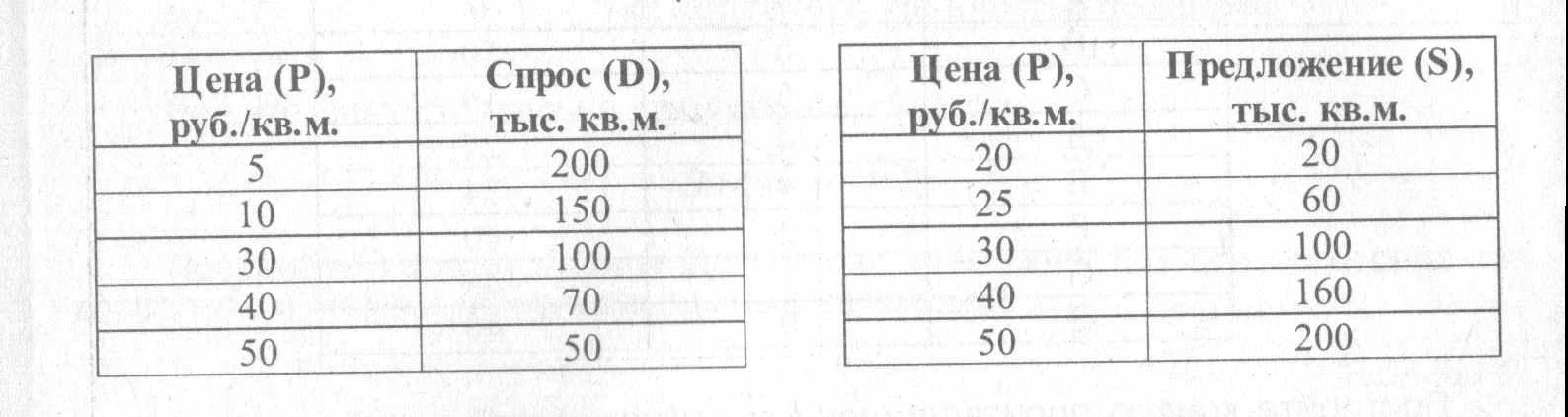 Вывод:Задача 1.Спрос и предложение на обеды в студенческой столовой описываются уравнениями: QD = 2400 – 100P; QS = 1000 + 250P, где Q – кол-во обедов в день, Р – цена обеда (ден. ед.). Вычислите равновесную цену и кол-во проданных обедов по такой цене. Заботясь о студентах, администрация установила цену в 3 ден. ед. за обед. Охарактеризуйте последствия такого решения.Дано:QD=2400-100PQS=1000+250PP1=3 ден. ед.Найти: Pe-? Qe-?Решение:В состоянии равновесия объем спроса равен объему предложения2400-100P=1000+250P1400=350PP=4 ден. ед. (равновесная цена)Qe=2400-100P=2000 обедов (равновесный объем)Р1=3 ден. ед., тогда QD=2400-100*3=2100 обедовQS=1000+250*3=1750 обедовТаким образом, при цене обеда 3 ден. ед. наблюдается дефицит, составляющий 350 обедов. Тест Проверь себя7     правильных ответов –«5» баллов	5-6 правильных ответов –«4» балла3-4 правильных ответов – «3» балла2 и менее правильных ответов «2» балла1.Ценовые факторы спроса зависят ота) вкусов покупателей;б) цены на данный товар;в) от времени года.2. Закон предложения гласит - чем выше цена, тема) меньше продавцов на рынке;б) меньше величина спроса;в) больше продавцов на рынке3. Закон предложения выражает: а.) обратную связь между ценой и количеством продаваемого товараб. )связь между эластичными и неэластичными товарамив.) прямую связь между ценой и количеством продаваемого товараг.) меру эластичности каждого товара4. Что случится с кривой предложения йогуртов, если цена йогурта снизится в 2 раза при прочих равных условиях? а.) кривая предложения сместится вправоб.) кривая предложения сместится влевов.)кривая предложения не изменит своего положенияг.) ничто из вышеперечисленного не подходит5. Величина предложения показывает: а.)количество продавцов на рынкеб)количество предлагаемого товара на рынке при данной ценев.) зависимость между ценой и количеством предлагаемого товараг) верно 1 и 26. Ценовые факторы предложения зависят ота) вкусов покупателей;б) цены на данный товар;в) от времени года.7. Причиной увеличения предложения видеотехники стало:а.) снижение цены на товарб.) снижение таможенных пошлин на ввозимую видеотехникув.) снижение цен на комплектующие изделияПрактическая работа № 3 Расчет себестоимости продукции, издержек  и прибыли предприятия.Оборудование: Документация и методические рекомендации. Цели урока: научиться рассчитывать себестоимость продукции, затраты и прибыль                           Теоретическая часть.          Издержки производства – это затраты производственных факторов на производство и реализацию продукции.            Предпринимателю, прежде всего, необходимо знать общие затраты для производства определенного количества продукции. Такие издержки называются валовыми( ТС). Валовые издержки подразделяются на постоянные и переменные.           Валовые (общие) издержки (ТС) – это совокупность постоянных и переменных издержек.           Постоянные (FC) – это часть валовых издержек фирмы, которые не зависят от объемов производства и имеют место даже при остановке производства.           Переменные (VC) –это часть валовых издержек, которые зависят от объемов производства.            Выбор наилучшего объема производства требует экономического анализа. Критерием такого анализа является динамика средних издержек (АС).            Средние издержки фирмы определяются путем деления общих (валовых) издержек на количество произведенной продукции:  АС=ТС/Q.            Средние переменные издержки (АVC) определяются путем деления суммарных переменных издержек (TVC) на количество произведенной продукции(Q): AVC=TVC/Q.           Средние постоянные издержки (АFC) определяются путем деления суммарных постоянных издержек (TFC) на количество произведенной продукции: AFC=TFC/Q.                                                Вариант-1Задание 1. Исходя из данных таблицы, рассчитайте:  общие постоянные (ТFC), общие переменные (ТVC),), средние общие (ATC), средние постоянные (AFC) и средние переменные (AVC) издержки.Задание 2.Определить рентабельность производства, если:Цена(P) продукции = 100 pуб., себестоимость (С)-80 руб., объем продукции(Q) -4500ед., авансированный капитал (Кав) составил 1500000 руб.                                                  Ход работы.Задание 1.Общие издержки: ТС=ТFC+TVC,так как переменные издержки зависят от объема выпускаемой продукции TVC равны 0, постоянные будут равны общим затратам.По мере увеличения объемов производства, постоянные издержки остаются неизменными, а переменные изменяются. Далее определяем по формулам.2.Средние общие издержки: АТС=ТС/Q3.Средние постоянные издержки: АFC=ТFC/Q4.Средние переменные издержки: AVC=TVC/QЗадание 2. Решение:  R= (Р- С) Q/ K.ав.*100%  R= (100-80) *4500/1500000*100 =6%.                                         Вариант-2Задание 1. На предприятии «Водоприбор» в течении месяца выпускается 10000 насосов. Определить средние общие издержки (АТС), если суммарные постоянные издержки (TFC ) составляют 15000000 у.е., а переменные издержки (TVC ) – 300000000 у.е.Задание 2. Определить рентабельность (R) производства, если:Цена единицы продукции (Р) = 100 руб., себестоимость продукции (С) = 80 руб., объём продукции (Q )= 2000 ед., авансированный капитал (К ав.) = 800.000 руб.                                                    Ход работы.Задание 1.  Для определения средних общих издержек, находим:1.Средние постоянные издержки (АFC). АFC=TFC/Q = 15000000/10000 =1500 у.е.2.Средние переменные издержки (AVC). AVC=TVC/Q= 300000000/10000 =300000 уе.3.Отсюда средние общие издержки (ATC). ATC=AFC+AVC=1500+300000=4=301500 у.е..Задание 2.	R = (P – C) ∙ Q / Кав. ∙ 100% R = (100 – 80) ∙ 2000/800.000 ∙ 100% = 5%                                                         Вариант-3Задание 1.Фирма, постоянные издержки которой оцениваются в 100 тыс. условных денежных единиц в месяц, запланировала следующие соотношения между ежемесячным производством продукции и показателями переменных издержек:Рассчитайте значения валовых  и средних валовых издержек при различных объемах производимой  продукции.   Задание2. Предприятие «Красный Октябрь» в течение месяца выпускает 15 тонн конфет. Постоянные издержки (FC) производства равны 50000 долл., переменные издержки (VC) равны 10000 долл. Определите средние общие издержки (ATC).                                          Ход работы.Задание 1.1.Определяем общие  издержки (ТС).  ТС=ТFC+TVC =100+420=520 и так далее.Затем определяем средние валовые издержки (ATC). ATC=ТС/ Q. АТС= 520/6= 86 и так далее.Задание 2.Общие издержки (TC) =FC+VC=50000+10000=60000долл.Средние общие издержки (ATC) = TC/Q=60000/15000=4 долл.                                                  Вариант-4Задание 1. На основании данных таблицы, рассчитайте величину валовых и средних валовых издержек.Задание 2. Определить рентабельность производства, если: P = 200 p., C = 160 p. Q = 600 Кав. = 1.200.000 р.                                                   Ход работыЗадание 2.Определяем рентабельность производства по формуле R = (P – C) ∙ Q / К. ∙ 100% ,где R-рентабельность, Р- цена, С-себестоимость,Q-количество произведенной продукции, К –авансированный капитал. R = (200 – 160) ∙ 6000/1200.000 ∙ 100% = 20% Задача 1. Швейный цех при годовом объеме выпуска 2 тыс.единиц изделий несет издержки за аренду помещений в размере 25 тыс. д.е. и в виде выплаты процентов 11 тыс.д.е. в год. Кроме того, затраты на оплату труда при выпуске единицы изделия составляют 20 тыс д.е., а затраты на сырье и материалы – 12 тыс д.е. Рассчитайте постоянные и переменные издержки производства, а также  совокупные переменные издержки, совокупные общие издержки, величину средних издержек, приходящихся на единицу продукции.Задача 2. Моторный завод при годовом объеме выпуска 3 тыс.единиц изделий несет издержки за аренду помещений в размере 38 тыс.д.е. и в виде процентов 18 тыс. д.е. в год. Кроме того затраты на оплату труда при выпуске единицы изделия составляют 45 д.е., а затраты на сырье и материалы – 37 д.е. Рассчитайте постоянные и переменные издержки производства, а также  совокупные переменные издержки, совокупные общие издержки, величину средних издержек, приходящихся на единицу продукции. Задача 3. Организация за год произвела и реализовала 100 тыс. штук продукции по цене 100 у.е. за штуку. Затраты на производство этого количества продукции составили: - на сырье и материалы – 1,5 млн. у.е., - на электроэнергию – 200 тыс. у.е., - на аренду помещений и транспорта–1 млн.- З.П. админист. работников -  600 тыс. у.е., - З.П. основных рабочих – 800 тыс. у.е., - платит 300 тыс. у.е. процентов за заемные средства. Определите:постоянные и переменные издержки; общие издержки;средние постоянные и переменные издержки;себестоимость единицы продукции.Задача 5. Производственное предприятие за год произвело и реализовало 700 000 штук продукции по цене 80 у.е. за штуку.  Затраты на производство этого количества продукции составили:на сырье и материалы – 1,2 млн. у.е.на электроэнергию – 130 тыс. у.е.на аренду помещений и трансп. - 900тыс.З.П. админист.работников – 400 тыс. у.е.основных работников – 500 тыс. у.е.платит 150 тыс. у.е. процентов за заемные средства. Определите:постоянные и переменные издержки; общие издержки;средние постоянные и переменные издержки;себестоимость единицы продукции.Задача 6. Хлебопекарня при готовом объеме выпуска 1.5 тыс. выпуска изделий несет издержки за аренду помещений в размере 21 тыс. д.е. и в виде процентов 11 тыс. д.е. в год. Кроме того, затраты на оплату труда при выпуске единицы изделия составляют 38 д.е., а затраты на сырье и материалы – 23 д.е. Рассчитайте постоянные и переменные издержки производства, а также  совокупные переменные издержки, совокупные общие издержки, величину средних издержек, приходящихся на единицу продукции.
Задача 7.. Организация за год произвела и реализовала 600 тыс. штук продукции по цене 90 у.е. за штуку. Затраты на производство этого количества продукции составили: на сырье и материалы – 850 тыс. у.е., на электроэнергию – 120 тыс. у.е., на аренду помещений и транспорта – 460 тыс. у.е., заработная плата административных работников составила 370 тыс. у.е., основных рабочих – 590 тыс. у.е., платит 210 тыс. у.е. процентов за заемные средства. Определите: постоянные и переменные издержки; общие издержки; средние постоянные и переменные издержки; себестоимость единицы продукции.Практическая работа №3. Определение уровня инфляции.Цель: научиться рассчитывать темп инфляции, индекс цен и уровень инфляции                                      Теоретическая часть.        Длительный опыт использования денег научил экономистов жесткой истине: денег в стране должно быть столько, сколько необходимо для нормального производства и торговли – ни больше, ни меньше.           Карл Маркс вывел закон денежного обращения, согласно которому, количество денег, необходимое для обращения, равно сумме цен товаров, деленное на количество оборотов, совершаемое одноименными денежными единицами.           Марксистская формула закона  КД=CЦ/ О, где КД- количество денег, СЦ – сумма цен товаров, подлежащих реализации, О -    скорость оборота одноименных денежных единиц.        Американский профессор Ирвинг Фишер в своей работе «Покупательная сила денег» вывел знаменитое уравнение обмена : MV=PQ,  где  M- масса денег, V – скорость обращения денежной массы, P –средний уровень цены, Q- общий объем товаров и услуг.        И.Фишер сделал вывод: масса денег прямо зависит от уровня цен и объема товарной массы и обратно зависит от скорости оборота денег.         Нарушение закона денежного обращения ведет к инфляции. Инфляция- это превышение денежной массы над товарной. Основным проявлением инфляции является рост цен. Для определения темпов роста цен и соответственно типа инфляции, в экономике применяется понятие индекс цен. Индекс цен рассчитывается путем деления стоимости потребительской корзины текущего периода на стоимость потребительской корзины базисного периода в %.                                  Алгоритм выполнения задания.               Для определения вида инфляции:-рассчитываем стоимость потребительской корзины текущего и базисного периодов;-определяем темпы роста цен;-определяем тип инфляции                                                                                                   Вариант-1 Задание 1 . Рассчитайте индекс цен в сентябре 2012 года по сравнению с сентябрем 2011 г. для некоторого набора товаров, при условии, что количество купленных товаров не изменилось.Определите вид инфляции по темпам роста цен.Что показывает  индекс цен.Задание 2. 												Подсчитайте количество  денег, необходимое для обращения, если:- количество товаров, подлежащих реализации, равно (условно)- 400ед.- цена единицы товара- 2 тыс.руб.- в течении года один и тот же денежный знак трижды возвращается в банк и выходит из него.Вопросы к заданию: 1. От чего зависит количество денег, необходимое для обращения. 2. В какой зависимости находятся  денежная масса, скорость обращения денег и объем реализуемой продукции?                                                  Ход работыЗадание 1. Индекс цен показывает изменение  цен. Индекс цен рассчитывается как отношения текущих потребительских расходов к расходам такого же ассортимента набора товаров и услуг в ценах базисного периода.i.Ц. = Ц.тек. периода / Ц.базисного периода* 100 % ,  гдеi. Ц. - индекс цен Ц т.п.- цена набора товаров и услуг текущего периода Ц б.п. -цена наборов товаров и услуг базисного периодаРассчитываем индекс цен:1.Определяем стоимость набора товаров и услуг текущего периода:(280*1.5) +(230*1.0)+(260*1.0)+(190*1.0)+(25*2.0)+(17*1.0)+(125*1.0)=1292 руб.2.Определяем стоимость набора товаров и услуг базисного периода:(300*1.5) +(280*1.0)+(280*1.0)+(200*1.0)+(31*2.0)+(22*1.0)+(150*1.0)=994 руб.Отсюда: i.Ц.=1292 / 994* 100%=130%. Цены выросли на 30%, следовательно имеет место галопирующая инфляция.Задание 2. . Количество денег, необходимое для обращения зависит т суммы цен товаров и скорости обращения денежной массы., где  Кд- количество денег PQ- стоимость товаров и услугV-скорость обращения денег.К. д. = (400*2000) / 3=266,6.  Вариант-2                                                                                                             Задание  1.  Рассчитайте индекс цен в сентябре 2012 г. по сравнению с августом месяцем  на 200 кг кондитерской продукции, на которую требуется:- О чем свидетельствует данная ситуация?- Что показывает и  как определяется индекс цен? Задание 2.												Пользуясь «уравнением обмена» И.Фишера сделайте следующий подсчет. В России в 2005 году розничный товарооборот (с учетом нереализованного «челночного экспорта») составил 553 трлн. руб. и объем платных услуг населению-115 трлн. руб. Денежная масса обернулась 7 раз. Сколько потребовалось дополнительно эмитировать  денег, если в начале указанного года, в обращении находилось 33,2 трлн. руб.?Вопросы к заданию:1.В чем сущность «уравнения обмена» И.Фишера?2.От чего зависит количество денег необходимое  для обращения?3.Определить, сколько необходимо дополнительно эмитировать денег.                                                     Ход работыЗадание 1.  Индекс цен показывает изменение  цен. Индекс цен рассчитывается как отношения текущих потребительских расходов к расходам такого же ассортимента набора товаров и услуг в ценах базисного периода.i.Ц. = Ц.т.п. / Ц.б. п.* 100% ,  гдеi.Ц. - индекс цен Ц т.п.- цена набора товаров и услуг текущего периода Ц б.п. -цена наборов товаров и услуг базисного периодаРассчитываем индекс цен:1.Определяем стоимость набора товаров базисного периода: (4*24) +(1*180)+(2*18)+(10*150)+(1*100)=19122. Определяем стоимость набора товаров и услуг текущего периода: (4*30) +(1*300)+(2*28)+(10*250)+(1*150) = 2226 Отсюда: i.Ц.= стоимость п.к. текущего периода / стоимость п.к. базисного периода * 100%=Задание 2. . Количество денег, необходимое для обращения зависит т суммы цен товаров и скорости обращения денежной массы., где  Кд- количество денег PQ- стоимость товаров и услугV-скорость обращения денег.К. д. = (553+115) / 7=95,4млн.руб. Дополнительная эмиссия составит: 95,4-33,2=62,2млн.руб.                                         Вариант-3                                                                                                                                                                                                           Задание 1. Определите тип инфляции по темпам роста цен, исходя из данных, приведенных в таблице. Рассчитайте индекс цен в октябре 2013г. по сравнению с январем 2013 года  для некоторого набора товаров.Что показывает потребительская корзина? Задание 2. Подсчитайте количество  денег, необходимое для обращения, если:1.Товарный оборот составляет (условно) – 240000 ед.2.Цена единицы товара- 2 тыс.руб.3.Скорость обращения денег- 8 оборотов в год.Вопросы к заданию:1. От чего зависит количество денег, необходимое для обращения.2.В какой зависимости находятся  денежная масса, скорость обращения денег и оббьем реализуемой продукции?3. Сколько необходимо дополнительно эмитировать денег, если объем  реализуемой продукции увеличится на 100000 единиц?                                                         Ход работыЗадание 1. Индекс цен показывает изменение  цен. Индекс цен рассчитывается как отношения текущих потребительских расходов к расходам такого же ассортимента набора товаров и услуг в ценах базисного периода.i.Ц. = Ц.тек. периода / Ц.базисного периода* 100 % ,  гдеi.Ц. - индекс цен Ц т.п.- цена набора товаров и услуг текущего периода Ц б.п. -цена наборов товаров и услуг базисного периодаРассчитываем индекс цен:1.Определяем стоимость набора товаров и услуг текущего периода:(300*1.5) +(300*1.0)+(260*1.0)+(32*4,0)+(22*1.0)+(150*1.0)=1310  руб.2.Определяем стоимость набора товаров и услуг базисного периода:(250*1.5) +(250*1.0)+(200*1.0)+( 30*4.0)+(20*1.0)+(125*1.0)=1090 руб.Отсюда: i.Ц.=1499 / 1325* 100%=130%.Задание 2. . Количество денег, необходимое для обращения зависит т суммы цен товаров и скорости обращения денежной массы., где  Кд  -  количество денегPQ  - стоимость товаров и услугV    - скорость обращения денег.К. д. = (240000* 2000) / 8 =60млн.руб.При увеличении объема реализуемой продукции на 100000 единиц ,необходимо дополнительно эмитировать – 25 млн.руб.К.д.=(340000* 2000) / 8=85млн.руб. 85- 60= 25 млн. руб.                                                  Вариант-4                                                     Задание 1.Подсчитайте стоимость потребительской корзины на 1января 2012года.Как изменится стоимость потребительской корзины на 1июля 2012 г., если цены на товары возрастут на 10%?  - О чем свидетельствует данная ситуация?- Определите тип инфляции. на 1 января 2012года :Задание 2. В России в N году розничный товарооборот составил 500млн.руб. и объем платных услуг населению – 150 млн. руб. Денежная масса обернулась 5 раз. Сколько потребовалось дополнительно эмитировать денег, если в начале года в обращении находилось 30 млн.руб.-Определить количество денег, необходимое для обращения. От чего зависит количество денег?                                                       Ход работыЗадание 1. Определяем стоимость набора товаров и услуг  на 1 января 2012года :(180*1.5) +(280*1.0) +(160*1.0)+ (190*1.0) +(25*2.0) +(17*4.0) +(125*1.0)+(20*15)=1443руб.На 1июля цены возрастут на 10%. Рассчитываем стоимость товаров и услуг с учетом повышения цен на 10%. Таким образом  совокупная стоимость потребительской корзины на 1 июля 2012 года составит  1587 рублей. Отсюда: i.Ц.=1587 / 1443* 100%=110%.Задание 2.  Количество денег, необходимое для обращения зависит от суммы цен товаров и скорости обращения денежной массы., где  Кд  -  количество денег PQ - стоимость товаров и услугV    - скорость обращения денег. К. д. = (500+150) / 5=130 млн.руб. Дополнительная эмиссия составит: 130-30 =100 млн.руб. Задача 1. Каким должен быть уровень инфляции для текущего года, если ожидаемый индекс цен равен 112,4, а в предыдущем году он был 117,5. Задача 2. Потребительская корзина средней российской семьи в 2001 г. составляла 2725 руб. в мес., а такая же корзина в 2005 г. стоила уже 4100 руб. в мес. Рассчитайте индекс потребительских цен для 2005 г., принимая за базисный 2001 г.Задача 3. Если индекс цен в прошлом году был 110, а в этом году – 121, то каким будет уровень инфляции в этом году?Задача 4. Потребительская корзина товаров и услуг, приобретаемых в 2005 г. стоила 3989 руб. в мес., тогда как такая же корзина в ценах 2001 г. стоила 2492 руб. в мес. Рассчитайте индекс потребительских цен для 2005 г., принимая за базисный 2001 г.Задача 4. Определить уровень инфляции для текущего года на потребительском рынке страны, если индекс цен в декабре текущего года составил 118,3%, а в предыдущем был 113,6%.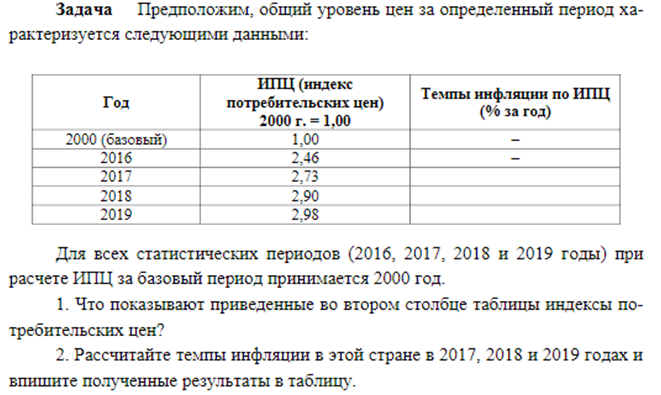 Практические работы студента оцениваются по пятибалльной шкале:Оценка «отлично» ставится в том случае, если студент:- свободно применяет полученные знания при выполнении практических заданий;- выполнил работу в полном объеме с соблюдением необходимой последовательности действий;- в письменном отчете по работе правильно и аккуратно выполнены все записи;- при ответах на контрольные вопросы правильно понимает их сущность, дает точное определение и истолкование основных понятий, использует специальную терминологию дисциплины, не затрудняется при ответах на видоизмененные вопросы, сопровождает ответ примерами.Оценка «хорошо» ставится, если:- выполнены требования к оценке «отлично», но допущены 2 – 3 недочета при выполнении практических заданий и студент может их исправить самостоятельно или при небольшой помощи преподавателя;- в письменном отчете по работе делает незначительные ошибки;- при ответах на контрольные вопросы не допускает серьезных ошибок, легко устраняет отдельные неточности, но затрудняется в применении знаний в новой ситуации, приведении примеров.Оценка «удовлетворительно» ставится, если:- практическая работа выполнена не полностью, но объем выполненной части позволяет получить правильные результаты и выводы;- в ходе выполнения работы студент продемонстрировал слабые практические навыки, были допущены ошибки;- студент умеет применять полученные знания при решении простых задач по готовому алгоритму;- в письменном отчете по работе допущены ошибки;- при ответах на контрольные вопросы правильно понимает их сущность, но в ответе имеются отдельные пробелы и при самостоятельном воспроизведении материала требует дополнительных и уточняющих вопросов преподавателя.Оценка «неудовлетворительно» ставится, если:- практическая работа выполнена не полностью и объем выполненной работы не позволяет сделать правильных выводов, у студента имеются лишь отдельные представления об изученном материале, большая часть материала не усвоена;- в письменном отчете по работе допущены грубые ошибки, либо он вообще отсутствует;- на контрольные вопросы студент не может дать ответов, так как не овладел основными знаниями и умениями в соответствии с требованиями программы.Условия выполнения задания: Время выполнения задания: 2 академических часа.Требования охраны труда: инструктаж по технике безопасности3. Оборудование: бумага, ручкаIII. ОЦЕНКА ОСВОЕНИЯ УЧЕБНОЙ ДИСЦИПЛИНЫПакет экзаменатора3.1  Теоретические вопросы для Дифференцированного зачета  1.Экономика и ее роль в жизни общества2.Основные экономические проблемы общества.3. Проблема производственных возможностей и эффективности экономики.4. Построение кривых производственных возможностей и анализ точек кривой внутри и вне ее.5. Экономическая система общества6. Административно-командная экономика. Условия функционирования командной экономики. Смешанная экономика.7. Собственность как основа социально-экономических отношений8. Условия формирования рыночного обмена9. Возникновение и сущность денег11. Рынок как развитая система отношений товарно-денежного обмена12. Теория спроса и предложения.13. Построение кривых спроса и предложения.14. Определение равновесной цены.15. Анализ смещения кривых спроса и предложения  под воздействием неценовых факторов16. Теория потребительского поведения на рынке.17. Анализ ситуации на рынке.18. Понятие конкуренции. Роль конкуренции в экономическом механизме.19. Основные виды, формы и методы конкурентной борьбы.20. Олигополия.  Монополистическая конкуренция.21. Монополия и конкуренция. Сущность монополии, причины возникновения и формы.22.Открытая, закрытая, естественная и искусственная  формы  монополий.23. Положительные и отрицательные стороны деятельности монополий. Антимонопольная политика  государства.24. Монополия и конкуренция.25. Сущность рынка факторов производства. Рынок труда и его субъекты. Особенности рынка труда. 26. Семейный бюджет. Источники доходов семьи. Основные статьи расходов. Личный и располагаемый доход27.Рынок капитала. Субъекты рынка капиталов. Понятие процентного дохода.28. Рынок земли. Дифференциальная и абсолютная рента.29. Расчет семейного бюджета.30. Предприятие (фирма) как основной хозяйствующий субъект микроэкономики. 31.Порядок создания и регистрации предприятия.32. Проблемы организация предпринимательской деятельности на современном этапе развития.33. Общая производственная структура предприятия. Инфраструктура предприятия.  34. Типы производственной структуры хозяйствующих субъектов.35. Производственный и технологический процесс. Производственный цикл. 36 .Основные формы организации производства.37. Производственные фонды предприятия, их структура.  38. Основной  и оборотный капитал. 39. Оборотные средства. Физический и моральный износ основного капитала.        Производственная функция предприятия.40. Нормирование труда. Производительность труда. Факторы, влияющие на производительность труда Методы измерения производительности труда.41 .Издержки, доход и прибыль предприятия.42.Расчет себестоимости продукции. прибыли и издержек предприятия.43.Макроэкономика как составная часть экономической науки. Основные макроэкономические проблемы.  44. Международная система национальных счетов (СНС).45. Основные макроэкономические показатели: ВВП, ВНП, НД общества. Денежное измерение ВНП. Индекс цен.46. Номинальный и реальный ВНП. Корректировка ВНП. Дефлятор ВНП. Методы расчета ВВП47. Экономический рост и его типы. Цикличность развития рыночной экономики. Причины макроэкономических колебаний.48. Понятие экономического цикла и  его фазы50. Социально-экономические последствия кризисов перепроизводства.51. Безработица, ее сущность, причины, формы проявления52. Фрикционная безработица. Структурная безработица. Циклическая безработица. Закон Оукена.53. Государственное регулирование занятости населения.54. Политика государства в области занятости населения55. Роль государства в экономике. Общественные блага.56. Роль и значение денег в экономике. Финансовый рынок и его структура.57. Денежная система. Денежное обращение и его проблемы58. Закон денежного обращения. Уравнение обмена И.Фишера.59. Инфляция и антиинфляционная политика государства.60. Понятие кредитно-денежной политики. Цели и задачи кредитно-денежной политики. Инструменты и методы проведения кредитно-денежной политики.61. Операции на открытом рынке. Политика изменения учетной ставки.62. Нормы обязательных резервов. Политика «дорогих» и «дешевых» денег. Эффективность и границы денежно-кредитного регулирования.63. Понятие кредитной системы, Принципы кредитования. Виды и формы кредита.64. Банковская система государства65. Бюджетно-налоговая политика государства.66. Фискальная (налоговая) политика и ее роль в стабилизации экономики.67. Государственная политика в области международной торговли.68.Понятие валюты. Валютный курс и его характеристики. Спот-курс. Форвардный курс. Конвертируемость валюты. Динамика валютного курса.69. Глобальные экономические проблемы70. Особенности современной экономики России.Критерии оценки устного ответа на теоретический вопрос. Оценка «отлично» - полное изложение полученных знаний в устной  или письменной форме, в соответствии с требованиями учебной программы; правильное определение специальных понятий; владение терминологией; полное понимание материала; умение обосновать свои суждения, применить знания на практике, привести необходимые примеры; последовательное и полное с точки зрения технологии выполнения работ изложение материала.Оценка «хорошо» - изложение полученных знаний в устной  или письменной форме, удовлетворяющее тем же требованиям, что и для оценки «5»; наличие несущественных терминологических ошибок, не меняющих суть раскрываемого вопроса, самостоятельное их исправление; выполнение заданий с небольшой помощью преподавателя.Оценка «удовлетворительно» - изложение полученных знаний неполное; неточности в определении понятий или формулировке технологии или структуры; недостаточно глубокое и доказательное обоснование своих суждений и приведение своих примеров; непоследовательное изложение материала.Отметка «неудовлетворительно»  выставляется в том случае, когда студенты не подготовлены к ответу на теоретический вопрос. Полученные результаты не позволяют сделать правильных выводов и полностью расходятся с поставленной целью. Показывается плохое знание теоретического материала и отсутствие необходимых умений. Руководство и помощь со стороны преподавателя и хорошо подготовленных студентов неэффективны по причине плохой подготовки.Условия выполнения задания: Время проведения дифференцированного зачета: 2 академических часа Требования охраны труда: инструктаж по технике безопасности3. Оборудование: бумага, ручкаПеречень материалов, оборудования и информационных источников, используемых в аттестацииОсновная литератураКонституция Российской Федерации (с поправками) // СЗ РФ.Братухина О.А.Основы экономики. С практикумом : Учебное пособие. - М. : КНОРУС, 2018. - 322 с. - (Среднее профессиональное образование). - ISBN 978-5-406-04522-0 Рекомендовано УМО СПО. Гомола А.И. Экономика для профессий и специальностей социально-экономического профиля: учебник, М.: Издательский центр «Академия», 2018 г.Грибов В.Д.Экономика организации(предприятия) : Учебник / 11-е изд., перераб. - М. : КНОРУС, 2019. - 408 с. - (Среднее профессиональное образование). - ISBN 978-5-406-06893Липсиц И.В. Экономика : Учебник. - М. : КНОРУС, 2019. - 278 с. - (Среднее профессиональное образование). - ISBN 978-5-406-06978-3 Рекомендовано Экспертным советом УМО в системе СПО. Дополнительная литератураАкимов  В.В. Экономика отрасли (строительство). – М.: ИНФРА-М, 2005 г.Бардовский В.П. Экономическая теория: учебник. М.: ИД «Форум» ИНФРА-М, 2014 г.Гомола А.И. Экономика для профессий и специальностей социально-экономического профиля: учебник, М.: Издательский центр «Академия», 2014 г.Новицкий Н.И. Организация производства: учебное пособие. М.: КНОРУС, 2009 год               Интернет-ресурсыwww. aup. ru (Административно-управленческий портал).www. economicus. ru (Проект института «Экономическая школа»).www. informika. ru (Государственное научное предприятие для продвижения новых информационных технологий в сферах образования и науки России).www. economictheory. narod. ru (Экономическая теория On-Line, книги, статьи).www. ecsocman. edu. ru (Федеральный образовательный портал «Экономика, социология, менеджмент»).УТВЕРЖДАЮЗам. директора по УР _______ М.А.Кондратюк «___»________2021г.CОГЛАСОВАНОНаучно-методический советпротокол №___ от «__»_________2021г._________Э.М.РебринаОДОБРЕНОна заседании ЦМК «Социально-экономических дисциплин»протокол № ____ от «___» _______2021г.Председатель ЦМК _________А.И.ЛондаренкоКОС составлен в соответствии  ФГОС СПО для укрупненной группы специальностей 13.00.00. «Электро-и теплоэнергетика», специальности  13.02.02 «Теплоснабжение и теплотехническое оборудование», приказ Министерства образования и науки РФ № 823 от 28.07.2014,Зарегистрирован в Минюсте приказ № 33824 от 25.08.2014 г.Результаты обучения:  умения, знания и общие компетенцииПоказатели оценки результатаКритерииТип задания №ОК+ПКФормы и методы контроля и оценки (в соответствии с РП УД и РУП)Формы и методы контроля и оценки (в соответствии с РП УД и РУП)Результаты обучения:  умения, знания и общие компетенцииПоказатели оценки результатаКритерииТип задания №ОК+ПКТекущий контрольПромежуточная аттестацияУметьУ-1. Уметь находить и использовать необходимую экономическую информацию.Демонстрация умений находить и использовать необходимую  экономическую информацию.Правильность и полнота демонстрации умений поиска  и использования необходимой  экономической информации.ТЗПЗ-1-6ОК 1-9ПК1.1ПК-1.2ПК-3-2ПК-4.1Устный и письменный опрос Контроль  по  результатам  выполнения  практической работы.Дифференцированный  зачетУ-2.Уметь   определять организационно-правовые формы организаций Демонстрация умений определять организационно-правовые формы организаций   Правильность и полнота демонстрации  умения  определять организационно-правовые формы организаций   ТЗПР-2ПР-3ПР-4ОК 1-9ПК-3-2 ПК-4.1ПК-4.2ПК-4.3Устный и письменный опросКонтроль  по  результатам  выполнения  практической работы. Контроль  по результатам  тестирования.Дифференцированный  зачетУ-3.Уметь   определять состав материальных, трудовых и финансовых ресурсов организацииДемонстрация умений определять состав материальных, трудовых и финансовых ресурсов организации   Правильность и полнота демонстрации  умения   определять состав материальных, трудовых и финансовых ресурсов организации   ТЗПР-3ПР-4ОК 1-9 ПК-3-2ПК-4.1ПК-4.2ПК-4.3Устный и письменный опросКонтроль  по  результатам  выполнения  практической работы. Контроль  по результатам  тестирования.Дифференцированный  зачетУ-4.Уметь    оформлять первичные документы по учету рабочего времени, выработки, заработной платы, простоевДемонстрация умений оформлять первичные документы по учету рабочего времени, выработки, заработной платы, простоевПравильность и полнота демонстрации  умения   оформлять первичные документы по учету рабочего времени, выработки, заработной платы, простоев  ТЗПР-3ПР-4ОК 1-9 ПК-3-2ПК-4.1ПК-4.2ПК-4.3Устный и письменный опросКонтроль  по  результатам  выполнения  практической работы. Контроль  по результатам  тестирования.Дифференцированный  зачетУ-5.Уметь    рассчитывать основные технико-экономические показатели деятельности подразделения (организации).Демонстрация умений  рассчитывать основные технико-экономические показатели деятельности организации.     Правильность и полнота демонстрации   умений  рассчитывать основные технико-экономические показатели деятельности организации.     ТЗПР-3ПР-4ПР-6ОК 1-9ПК 3-2 ПК-4.1 ПК-4.2 ПК-4.3Устный и письменный опросКонтроль  по  результатам  выполнения  практической работы. Контроль  по результатам  тестирования.Дифференцированный  зачетЗнать:З-1.Знать  действующие законодательные и нормативные акты, регулирующие производственно-хозяйственную деятельность.Воспроизведение  действующих законодательных и нормативных актов, регулирующих производственно-хозяйственную деятельность.Правильно и в полном объеме воспроизведены  общие  положения экономической теории.ТЗПР-3Итоговый тестОК 1-9 ПК1.1ПК-1.2Устный и письменный опросКонтроль  по  результатам  тестирования.Дифференцированный  зачетЗ-2.Знать   основные    технико-экономические показатели деятельности организации.Перечисление   основных    технико-экономических показателей организации.Правильно и в полном объеме описана организация производственного и технологического процессов.ТЗИтоговый тестОК 1-9 ПК  1.1ПК-1.2Устный и письменный опросКонтроль  по  результатам  тестирования.Дифференцированный  зачетЗ-3.Знать методики расчета основных технико-экономических показателей организацииОписание методики расчета основных технико-экономических показателейПравильно и в полном объеме перечислены формы оплаты труда, механизм ценообразования на продукцию (услуги).ТЗИтоговый тестОК 1-9 ПК-4.3Устный и письменный опросКонтроль  по  результатам  тестирования. Контроль  по  результатам  выполнения  практических заданийДифференцированный  зачетЗ-4.Знать  методы управления  основными  и оборотными средствами     и     оценки     эффективности их использования Описание методов управления  основными  и оборотными средствами     и     оценки     эффективности их использованияПравильно и в полном объеме описаны методы управления  основными  и оборотными средствами, дана оценка     эффективности их использованияТЗПР-1Итоговый тестОК 1-9 ПК-1.1ПК-1.2Устный и письменный опросКонтроль  по  результатам  тестирования. Контроль  по  результатам  выполнения  практических заданийДифференцированный  зачет З-5. Знать  механизмы ценообразования на продукцию (услуги), формы оплаты труда в современных условиях. Описание  механизма ценообразования на продукцию (услуги),  перечисление форм оплаты труда.Правильно и в полном объеме описан механизм ценообразования на продукцию (услуги),  перечислены форм оплаты труда.ТЗПЗИтоговый тестОК 1-9 ПК-1.1.ПК-1.2Устный и письменный опросКонтроль  по  результатам  тестирования.Контроль  по  результатам выполнения практических заданий.Дифференцированный  зачетЗ.6. Знать  основные принципы построения экономической системы организацииПонимание принципов построения экономической системы организацииПравильно и в полном объеме описаны принципы построения экономической системы организацииТЗПЗИтоговый тестОК 1-9ПК-1.1.ПК-1.2 Устный и письменный опросКонтроль  по  результатам  тестирования.Контроль  по  результатам выполнения практических заданий.Дифференцированный  зачетЗ-7. Знать   основы маркетинговой деятельности, менеджмента и принципы делового общения, особенности менеджмента в области профессиональной деятельности	Понимание основ маркетинговой деятельности, менеджмента и делового общения, особенностей менеджмента в области профессиональной деятельности	Правильно и в полном объеме раскрыты основы маркетинговой деятельности, менеджмента и делового общения, особенности менеджмента в области профессиональной деятельности	ТЗПЗИтоговый тестОК1-9 ПК1.1.ПК-1.2 Устный и письменный опросКонтроль  по  результатам  тестирования.Контроль  по  результатам выполнения практических заданий.Дифференцированный  зачетЗ-8. Знать  	основы организации работы коллектива исполнителейПонимание основ организации работы коллектива исполнителейПравильно и в полном объеме раскрыты основы организации работы коллектива исполнителейТЗПЗИтоговый тестОК 1-9Устный и письменный опросКонтроль  по  результатам  тестирования.Контроль  по  результатам выполнения практических заданий.Дифференцированный  зачетЗ-9. Знать   основы планирования, финансирования и кредитования организацииПонимание основ планирования, финансирования и кредитования организацииПравильно и в полном объеме раскрыты основы планирования,  принципы финансирования и кредитования организацииТЗПЗИтоговый тестОК 1-9   ПК1.1.ПК-1.2Устный и письменный опросКонтроль  по  результатам  тестирования.Контроль  по  результатам выполнения практических заданий.Дифференцированный  зачет3.10. Знать   общую производственную и организационную структуру организацииОписание производственной и организационной структуры организацииПравильно и в полном объеме описана производственная и организационная структура организацииТЗПЗИтоговый тестОК 1-9  ПК1.1.ПК-1.2Устный и письменный опросКонтроль  по  результатам  тестирования.Контроль  по  результатам выполнения практических заданий.Дифференцированный  зачет3.11. Знать   	 современное состояние и перспективы развития отрасли, организацию хозяйствующих субъектов в рыночной экономикеПонимание современного состояния и перспектив развития отрасли, организацию хозяйствующих субъектов в рыночной экономикеПравильное описание современного состояния и перспектив развития отрасли, организацию хозяйствующих субъектов в рыночной экономикеТЗПЗИтоговый тестОК 1-9 ПК1.1.ПК-1.2Устный и письменный опросКонтроль  по  результатам  тестирования.Контроль  по  результатам выполнения практических заданий.Дифференцированный  зачет3.12. Знать    состав материальных, трудовых и финансовых ресурсов организации, показатели их эффективного использованияПеречисление состава материальных, трудовых и финансовых ресурсов организации, показатели их эффективного использованияПравильно и в полном объеме перечислен состава материальных, трудовых и финансовых ресурсов организации, показатели их эффективного использованияТЗПЗИтоговый тестОК 1-9 ПК1.1.ПК-1.2Устный и письменный опросКонтроль  по  результатам  тестирования.Контроль  по  результатам выполнения практических заданий.Дифференцированный  зачетЗ.13. Знать  - способы экономии ресурсов, основные энерго- и материалосберегающие технологииВоспроизведение способов экономии ресурсов, энерго- и материалосберегающих технологий.Правильное и в полном объеме воспроизведение способов экономии ресурсов, энерго- и материалосберегающих технологий.ТЗПЗИтоговый тестОК 1-9 ПК1.1.ПК-1.2Устный и письменный опросКонтроль  по  результатам  тестирования.Контроль  по  результатам выполнения практических заданий.Дифференцированный  зачет З.14. Знать  формы организации и оплаты трудаОписание форм организации и оплаты трудаПравильное и в полном объеме описание форм организации и оплаты трудаТЗПЗИтоговый тестОК 1-9   ПК1.1.ПК-1.2Устный и письменный опросКонтроль  по  результатам  тестирования.Контроль  по  результатам выполнения практических заданий.Дифференцированный  зачет№ вопросаответыбаллы№ вопросаответыбаллы№ вопросаответыбаллы№ вопросаответыбаллы1Г16А Г Д111А116В12А  Г Д171.Б В Е2.А Г Д112А117А В Д13Б Г18А В113В118В14А В Г19АБГДЖЗ114В119Наблюдение15А Г Д110АБГДЕЗ115А120Б1Вид продуктаПроизводственные альтернативыПроизводственные альтернативыПроизводственные альтернативыПроизводственные альтернативыПроизводственные альтернативыВид продуктаАБВГДЗапчасти(млн.шт.)109740Станки (тыс.шт.)01234Вид продуктаПроизводственные альтернативыПроизводственные альтернативыПроизводственные альтернативыПроизводственные альтернативыПроизводственные альтернативыВид продуктаА1Б1В1Г1Д1Запчасти(млн.шт.)1312960Станки (тыс.шт.)02468Вид Продукта Производственные альтернативыПроизводственные альтернативыПроизводственные альтернативыПроизводственные альтернативыПроизводственные альтернативыВид Продукта АБВГДАвтомобили(млн.шт.)012141618Управляемыеракеты (тыс.шт.)108640Производственные возможности Потребительские товары Инвестиционные товарыА015В114С212Д39Е45F50Цена товара (P) в руб.Количество продукции (Q)Количество продукции (Q)Цена товара (P) в руб.Спрос (Qd)Предложение(Qs)1060010016400200203003002525040030200500Цена (P) за 1 кг. (долл.)Объем спроса (Qd) кгОбъем предложения (Qs) кг248101416807060504020203040507080Цена (Р) за 1кг, руб.Спрос(Qd), кгСпрос(Qd), кгПредложение(Qs), кг30    250    25070025    300    300600205005001570040010800200Цена товара (P) в тыс. руб.Объем(Q)Объем(Q)Цена товара (P) в тыс. руб.Спрос (Qd)  в шт.Предложение(Qs) 157010206030305050404070503090Спрос, тыс. куб. м Цена за 1 куб. м, руб. Предложение, тыс. куб. м 100 5 5 80 10 20 60 15 30 40 25 40 30 30 50 7 50 70 Выпуск шт.Общие издержки ТСTFCTVCATCAFCAVC0301502603754120Выпуск шт.Общие издержки ТСТFCТVCATCAFCAVC03030----15030205030202603030301515375304525101541203090307,522,5Кол-во (Q)ПостоянныеТFC Переменные                        ТVCОбщие(валовые)          ТССредние общие (AТC)      0     1000      6     100420      7     100510      8     100620      9     100750Кол-во (Q)ПостоянныеТFC Переменные                        ТVCОбщие(валовые)          ТССредние общие (AТC)      0     10001000      6     10042052086      7     100510610              87      8     10062072090      9     10075085094Объем выпуска(Q)Постоянные издержки(FC)Переменные издержки (VC)Валовые издержки(TC)Средние валовые(ATC          0         1000         10         10050         20         100100         30         100150         40         100200ПродуктЦена 2011 г.руб./кгКол-во продуктов,  кгЦена 2012 г.  руб./кгP0q0P1Мясо2801.5300Колбаса2301.0280Сыр2601.0280Рыба1901.0200Сахар252.031Крупа171.022Масло1251.0150СырьеКол-во,  кгЦена, руб./кг(август)Цена руб./кг                     QP0P1Сахар42430Мед1180300Патока21828Орехи10150250Какао1100150ПродуктыЯнварь-2013Январь-2013Январь-2013Октябрь-2013Октябрь-2013Октябрь-2013Цена(P)   кг/руб.Кол-во, кг∑p0q0Цена(P) кг/руб.Кол-во, кг∑p1q1pqpqМясо2501,53001,5Колбаса2501,03001,0Сыр2001,02601,0Сахар304,0324,0Крупа201,0221,0Масло1251,01501,0ПродуктЦена января,руб./кгКол-во продуктов,  кгСовокупная стоимостьЦена июляруб./кгСовокупная стоимостьP0q0     P1Мясо1801.5Колбаса2801.0Сыр1601.0Рыба1901.0Сахар252.0Крупа174.0Масло1251.0Хлеб2015